附件2 京标价协一届二次会员代表大会地点地图北京建设大厦5层多功能厅（西城区广莲路甲5号全季酒店）（湾子地铁站北500米）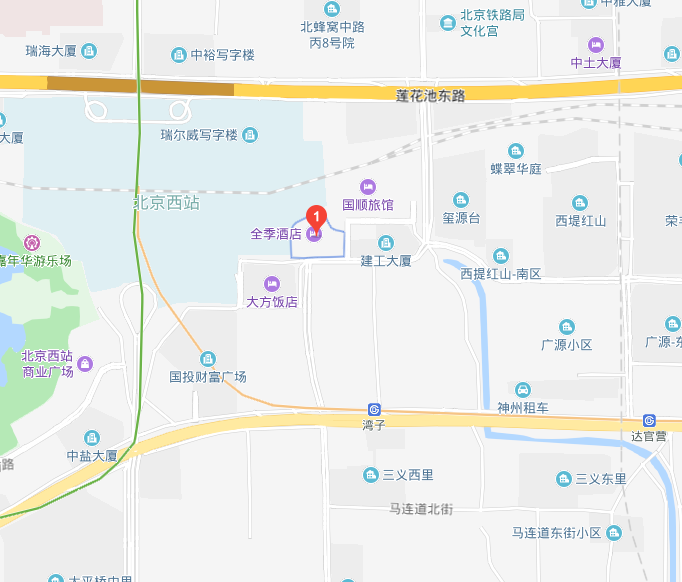 